Mellem undertegnede [ordregiver]	[adresse][postnummer, by]CVR-nr.: [indsæt](”Bygherre”)og[Innovationspartner][adresse][postnummer, by]CVR-nr.: [indsæt]
(”Innovationspartneren”)herefter hver for sig benævnt en ”Part” og i fællesskab benævnt ”Parterne” har efter gennemførelse af EU-udbud, jf. udbudsbekendtgørelse nummer [indsæt], indgået denne partnerskabsaftale (”Partnerskabsaftalen”). Partnerskabsaftalen regulerer vilkårene for samarbejdet mellem Parterne, som omfatter en screeningsfase, en innovationsfase og en udførelsesfase. Screeningsfasen og Innovationsfasen er opdelt i underfaser med en række delmål som beskrevet i punkt 9.   Det er Parternes fælles mål for Partnerskabsaftalen at fremme fokus på cirkulær økonomi i den danske byggebranche samt at fremme udvikling og innovation af cirkulære elementer i forbindelse med opførelsen af det konkrete byggeri. Gennem et målrettet samarbejde på tværs af værdikæden i byggeriet er det forventningen, at Parterne kan identificere og udvikle potentialet ved genbrug og genanvendelse af materialer, der herefter kan indgå i opførelsen af et nyt byggeri. Det er forventningen, at der herved skabes værdifulde innovative løsninger, der kan bidrage til ressourceoptimering- og besparelse i forbindelse med det konkrete byggeri. Definitioner Ved ”Aftalefaser” forstås de i Partnerskabsaftalens punkt 9 beskrevne aftalefaser.  Ved ”Aftalegrundlaget” forstås de i Partnerskabsaftalen punkt 3 oplistede dokumenter. Ved ”Aftaleperioden” forstås den i punkt 5 fastsatte aftaleperiode. Ved ”Byggeriet” forstås det samlede byggeri, som Bygherren ønsker opført på Ejendommen. Ved ”Dækningsbidrag” forstås et fast beløb i DKK, som beregnes i henhold til den tilbudte Dækningsbidragssats af summen af henholdsvis Håndværkerudgifterne, som opgjort efter punkt 10.10, Øvrige byggepladsomkostninger og årstidsbestemte vinterforanstaltninger opgjort efter punkt 10.11 og Intern teknisk rådgivning opgjort efter punkt 10.12. Ved ”Dækningsbidragssats” forstås det procentuelle tillæg i henhold til Tilbuddet, jf. bilag [indsæt], som Dækningsbidraget beregnes på baggrund af. Ved ”Ejendommen” forstås [indsæt matrikelnummer og adresse]Ved ”Entreprisesum opførelse” forstås entreprisesummen for opførelsen af Byggeriet (Udførelsesfasen i Aftalefase 3). Ved ”Entreprisesum Selektiv Nedtagning” forstås entreprisesummen for Selektiv Nedtagning.Ved ”Innovationsfasen” forstås den i punkt 9 beskrevne fase.   Ved ”Udførelsesfasen” forstås den fase, hvor Innovationspartneren skal opføre Byggeriet som totalentreprenør på vilkårene i Totalentreprisekontrakten, hvis Bygherre beslutter dette. Ved ”Partnerskabsaftalen” forstås nærværende aftale, inklusive de i punkt [indsæt] oplistede bilag med senere ændringer. Ved ”Projektet” forstås alle Byggeriets faser, fra idé til mangelafhjælpning samt 1 og 5 års-gennemgang. Ved ”Prototyping Innovation” forstås udvikling af de første prototyper for genanvendelse af materialer fra et nedtaget byggeri.Ved ”Screeningsfasen” forstås den i punkt 9 beskrevne fase.  Ved ”Selektiv Nedtagning” forstås planlægning, nedtagning, sortering og håndtering af materialeressourcer til genanvendelse. Ved ”Tilbuddet” forstås Innovationspartnerens tilbud, jf. bilag [indsæt]. Ved ”Totalentreprisekontrakt om Selektiv Nedtagning” forstås vilkårene i bilag [indsæt] for en efterfølgende aftale om Selektiv Nedtagning af det eksisterende byggeri i Innovationsfasen. Ved ”Totalentreprisekontrakt om opførelse” forstås vilkårene i bilag [indsæt] for en efterfølgende aftale om opførelse af Byggeriet på Ejendommen i Udførelsesfasen. Formål og samarbejdsform Bygherre ønsker at indgå et innovationssamarbejde med henblik på, at Innovationspartneren inddrages i at udvikle og identificere potentialet og værdien ved brug af [anfør et eksisterende byggeri, design for adskillelse eller et andet cirkulært element] i forbindelse med opførelsen af [indsæt].Formålet med Partnerskabsaftalen er, at Bygherre sammen med Innovationspartneren opbygger ny viden om anvendelse af [anfør et eksisterende byggeri, design for adskillelse eller et andet cirkulært element], der kan anvendes i forbindelse med opførelse af [indsæt] og i forbindelse med andre byggerier.   Aftalen er indgået med henblik på at udvikle cirkulære og innovative løsninger på tværs af byggeriets værdikæde, herunder: At sikre, at Parternes viden deles tidligst muligt i Projektet således, at potentiale og værdi kan optimeres, og Parternes risiko kan minimeres.At Parterne samarbejder for at udvikle cirkulære løsninger, der bidrager til den cirkulære omstilling i den danske byggebranche.At Partnerne løbende har dialog vedrørende Projektets overordnede målsætninger, processer og eventuelle udfordringer.[indsæt yderligere]Det påhviler Parterne som en del af partnerskabet at levere de ydelser, der fremgår af punkt 5. Aftalegrundlaget Aftalegrundlaget for Partnerskabsaftalen udgøres af følgende dokumenter i prioriteret rækkefølge: Partnerskabsaftalen med eventuelle tillægDe i punkt 23 oplistede bilag i nummeret rækkefølge I det omfang der måtte være indbyrdes modstrid mellem indholdet af de ovenfor oplistede dokumenter, som ikke kan løses ved fortolkning, går indholdet af et højere rangeret dokument forud for et lavere rangeret dokument, herunder i oplistningen i punkt 23. Aftalens genstand Partnerskabsaftalen omfatter innovation og udvikling af cirkulære løsninger til brug for opførelse af Byggeriet. Partnerskabsaftalen er opdelt i 3 Aftalefaser, som består af en Screeningsfase, en Innovationsfase og en Udførelsesfase. Aftalefaserne er nærmere beskrevet i punkt 9.Aftaleperioden Partnerskabsaftalen varer indtil afslutning af Projektet, medmindre Bygherren beslutter, at Innovationsfasen ikke skal påbegyndes, jf. punkt 9.6.5 Innovationsfasen udløber, når Innovationspartneren har leveret ydelserne i Innovationsfasen, og Bygherren har godkendt Innovationspartnerens opfyldelse af Innovationsfasen i overensstemmelse med punkt 9. Inden udløb af Innovationsfasen kan Bygherre beslutte, at Innovationspartneren skal udføre Byggeriet i totalentreprise på de i bilag [indsæt henvisning til Totalentreprise om opførelse] bestemte vilkår. Parternes ydelser Det er Parternes fælles opgave at sikre, at der gennemføres en målrettet og effektiv arbejdsproces med henblik på innovation og udvikling af cirkulære løsninger, samt at der foretages projektoptimering med udgangspunkt i en klar arbejdsfordeling. Parterne skal i fællesskab beslutte, hvorledes der kan tilvejebringes en fælles dataudvekslings- og dataopsamlingsplatform, hvor Parterne kan opsamle viden gennem Aftaleperioden.  Innovationspartnerens ydelserInnovationspartneren er forpligtet til i Aftaleperioden at levere udvikling og innovation i overensstemmelse med de overordnede målsætninger og delmål for Screeningsfasen og Innovationsfasen, som beskrevet i punkt 9. Innovationspartnerens ydelser omfatter følgende: Opfyldelse af Screeningsfasens og Innovationsfasens målsætninger Projekt- og procesledelse Projektering i overensstemmelse med YBL 18 iht. Ydelsesfordelingsskema, jf. bilag [indsæt].Øvrige ydelser, der fremgår af Partnerskabsaftalen med bilagInnovationspartnerens ydelser i Screeningsfasen og Innovationsfasen skal som minimum svare til de af Innovationspartneren tilbudte ydelser, herunder bl.a. i forhold til den af Innovationspartneren udarbejdede innovationsbeskrivelse i Tilbuddet, jf. bilag [indsæt].  Bygherres ydelserBygherren er forpligtet til at stille medarbejdere til rådighed som beskrevet i punkt 7. Bygherre er desuden forpligtet til at: [Give Innovationspartneren adgang til det eksisterende byggeri][Forestå miljø- og ressourcekortlægning]Forestå betaling i overensstemmelse med punkt 10 Beslutningskompetence Godkende delmål for Screenings- og Innovationsfasen, jf. punkt 9  Bistå og aktivt deltage i innovationsprocessenOrganisering Parterne nedsætter en styregruppe bestående af [antal] repræsentant(er) udpeget af hver af Parterne. Styregruppen varetager den overordnede ledelse og styring i Screeningsfasen og Innovationsfasen. Styregruppen udpeger selv sin formand.Styregruppen eller udvalgte medlemmer heraf afholder løbende fastlagte møder, hvor viden deles, og der sker en drøftelse af de overordnede målsætninger, overordnede processer og eventuelle udfordringer. Styregruppen forestår strategisk ledelse af Projektet, herunder beslutning om ændring af organisering og processer.  Styregruppens formand indkalder til møde, når dette er påkrævet, dog mindst hver 4 uge, eller når en af parterne ønsker det. Møderne indkaldes med mindst [1] uges varsel. Dagsorden for mødet skal fremgå af mødeindkaldelsen. Styregruppens formand udarbejder mødereferater og udsender disse senest 1 uge efter mødets afholdelse.Styregruppen består af: Bygherre: [Navn og kontaktoplysninger]Innovationspartner: [Navn og kontaktoplysninger]Den daglige ledelse af Projektet forestås af Projektledelsen. Projektledelsen skal udføre de beslutninger, som styregruppen træffer, samt forestå fremdriften i projektet. Projektledelsen afholder ca. 2-4 gange om måneden fastlagte møder, hvor dagligdagsudfordringer drøftes, og hvor innovation og udvikling forankres. Projektledelsen har følgende primære funktioner: Bemyndigelse til at indgå Totalentreprisekontrakt om Selektiv Nedtagning henholdsvis Totalentreprisekontrakt om opførelseBeslutning om væsentlige ændringer i Projektet Afholdelse og facilitering af styregruppens møder At sikre forankring af innovation og udvikling, herunder af videns- og erfaringsdeling Aktiv deltagelse i udvikling og innovation af Projektet Gennemførelse af Projektet, herunder styring af processenProjektledelsen forestås af:[Navn og kontaktoplysninger]Parterne har herudover hver udpeget følgende repræsentanter: Bygherre: [Navn og kontaktoplysninger]Innovationspartner: [Navn og kontaktoplysninger]Medarbejdere Nøglemedarbejdere Som følge af Partnerskabsaftalens karakter, forpligter Parterne sig til i videst muligt omfang at fastholde nøglemedarbejderne på Partnerskabsaftalen, således at medarbejdersammensætningen i styregruppen og projektledelsen, jf. punkt 7, samt øvrige nøglemedarbejdere så vidt muligt er tilknyttet Partnerskabsaftalen. De af Innovationspartneren tilbudte nøglemedarbejdere fremgår af Tilbuddet, jf. bilag [indsæt].Udskiftning af nøglemedarbejdere kan alene ske, hvis udskiftningen er sagligt begrundet, og hvis den nye medarbejder som minimum besidder tilsvarende, relevante kvalifikationer, som er gældende for den forrige medarbejder. Såfremt en af Parterne bliver nødsaget til at udskifte nøglemedarbejdere, skal forslag om den nye medarbejder forelægges den anden Part, som herefter har adgang til at komme med indsigelser mod den pågældende medarbejder. Hvis der fremkommer berettigede indsigelser, skal en ny medarbejder bringes i forslag.Underleverandører Innovationspartnerens udskiftning af underleverandører i Screeningsfasen og Innovationsfasen kræver Bygherres forudgående skriftlige godkendelse. Aftalefaser Partnerskabsaftalen er opdelt i følgende tre faser: Aftalefase 1: 	Består af en Screeningsfase, hvor der gennemføres forundersøgelser, materialeanalyser og Prototyping Innovation på baggrund af den af bygherren udførte miljø- og ressourcekortlægning. Aftalefase 2: 	Består af en Innovationsfase, hvor der gennemføres produktinnovation af cirkulære produkter, som enten anvendes alene i projektet eller bringes til industrien for en videre industriel markedsudvikling, projektudvikling og projektering til og med et dispositionsforslag. Aftalefase 2 omfatter ligeledes Selektiv Nedtagning, hvis Bygherre har et eksisterende nedrivningsklart byggeri, der skal bruges i forbindelse med opførelsen af Byggeriet. Aftalefase 3: 	Består af færdigprojektering og udførelse af byggeriet i totalentreprise. Aftalefaserne er dynamiske, forstået på den måde, at de efter Parternes aftale kan tilpasses i løbet af Aftaleperioden, såfremt det stemmer bedre overens med Parternes samarbejde i praksis. Innovationspartneren skal – udover ydelserne nævnt i punkt 6 – levere rådgiverydelser og entrepriseydelser på tværs af Aftalefaserne, såfremt der indgås aftaler med Bygherre herom. Sådanne aftaler skal indgås inden for rammerne af Partnerskabsaftalen på de vilkår, der fremgår i Totalentreprisekontrakt for Selektiv Nedtagning, jf. bilag [indsæt], henholdsvis Totalentreprisekontrakt for Opførelse, jf. bilag [indsæt], og ydelserne skal budgetteres og afregnes i overensstemmelse med punkt 10. Bygherre skal godkende samtlige leverancer under hver Aftalefase.  For Aftalefase 2 indgås en Totalentreprisekontrakt om Selektiv Nedtagning, hvis Innovationspartneren skal gennemføre Selektiv Nedtagning, jf. bilag [indsæt]. For Aftalefase 3 indgås en Totalentreprisekontrakt om opførelse, hvis Innovationspartneren skal opføre Byggeriet, jf. bilag [indsæt]. Screeningsfasen Forud for igangsætning af Screeningsfasen udarbejder Innovationspartneren en økonomisk ramme for Screeningsfasen (Aftalefase 1) på baggrund af de af Innovationspartneren tilbudte timepriser, jf. Tilbuddet i bilag [indsæt]. Forud for igangsætning af Screeningsfasen skal bygherre godkende den økonomiske ramme, der herefter vedlægges som en allonge til Partnerskabsaftalen.  Den overordnede målsætning for Screeningsfasen er, at Parterne i samarbejde kan identificere potentialerne ved miljø- og ressourcekortlægningen i bilag [indsæt henvisning til udbudsmaterialet] til brug for Byggeriet. Screeningsfasen afsluttes med, at Innovationspartneren skal udarbejde et værdikatalog, hvor det er specificeret [indsæt] samt [en plan for Selektiv Nedtagning af det eksisterende byggeri]. Delmål og proces- og aktivitetsplan for Screeningsfasen er beskrevet i bilag [indsæt henvisning til udbudsmaterialet] og bilag [indsæt henvisning til Innovationspartnerens tilbud] (Innovationsbeskrivelse).  Parternes viden fra Screeningsfasen skal beskrives og samles i en mappe indeholdende videns- og erfaringsopsamling, som begge Parter kan bruge i deres fremtidige arbejde med cirkulært byggeri. Den fælles videns mappe skal samles i den mellem Parterne aftalte dataudvekslings- og dataopsamlingsplatform. Inden påbegyndelse af Innovationsfasen, gennemføres en godkendelsesprocedure, hvor Bygherre skal godkende de af Innovationspartneren leverede ydelser. Bygherrers godkendelse heraf består af en evaluering af, hvorvidt Innovationspartneren opfylder de fastsatte delmål for Screeningsfasen. Igangsættelse af Innovationsfasen kan først ske, når Bygherre har godkendt de leverede ydelser endeligt. Såfremt Bygherre ikke godkender Innovationspartnerens opfyldelse af delmålene for Screeningsfasen, jf. bilag [indsæt] ophører Partnerskabsaftalen efter Screeningsfasen. Parterne kan i så fald ikke rette økonomiske krav mod hinanden for manglende igangsættelse af Innovationsfasen.   Hvis Parterne beslutter, at Innovationspartneren skal gennemføre Selektiv Nedtagning i Innovationsfasen, indgår Bygherren og Innovationspartneren forud for Innovationsfasen en totalentreprisekontrakt om Selektiv Nedtagning på de i bilag [indsæt] angivne vilkår. Selektiv Nedtagning gennemføres i så fald i Innovationsfasen sideløbende med udarbejdelsen af projektforslag. Vilkårene for Totalentreprisekontrakten om Selektiv Nedtagning fastlåses inden igangsætning af Innovationsfasen. Innovationsfasen Forud for igangsætning af Innovationsfasen udarbejder Innovationspartneren en økonomisk ramme for Innovationsfasen (Aftalefase 2) på baggrund af de af Innovationspartneren tilbudte timepriser, jf. Tilbuddet i bilag [indsæt]. Forud for igangsætning af Innovationsfasen skal bygherre godkende den økonomiske ramme, der herefter vedlægges som en allonge til Partnerskabsaftalen.  Den overordnede målsætning for Innovationsfasen er, at der skal tilvejebringes et grundlag for, at Parterne kan vurdere indgåelse af Totalentreprisekontrakt om opførelse. Delmål og proces- og aktivitetsplan for Innovationsfasen er beskrevet i bilag [indsæt henvisning til udbudsmaterialet] og bilag [indsæt henvisning til Innovationspartnerens tilbud] (Innovationsbeskrivelse).  Parternes viden fra Innovationsfasen skal beskrives og samles i en mappe indeholdende videns- og erfaringsindsamling, som begge Parter kan bruge i deres fremtidige arbejde med cirkulært byggeri. Mappen skal samles i den mellem Parterne aftalte dataudvekslings- og dataopsamlingsplatform. Innovationsfasen afsluttes med, at Bygherre godkender det af Innovationspartneren udarbejdede dispositionsforslag. Udførelsesfasen Hvis Parterne beslutter, at Innovationspartneren skal opføre Byggeriet, indgår Bygherren og Innovationspartneren forud for Udførelsesfasen en totalentreprisekontrakt om opførelse på de i bilag [indsæt] angivne vilkår. Totalentreprisekontraktens vilkår fastlåses endeligt inden igangsætning af Udførelsesfasen. Innovationspartneren er dog i Udførelsesfasen forpligtet til at levere i overensstemmelse med Tilbuddet, jf. bilag [indsæt], herunder både i forhold til projekterings- og byggeprocessen.Vederlag Innovationspartnerens ydelser prissættes og afregnes i henhold til nedenstående priselementer. I det omfang en ydelse ikke specifikt er nævnt, skal denne betragtes som værende omfattet af Dækningsbidraget, jf. punkt [indsæt].Priselementer: Ydelser under Screeningsfasen og Innovationsfasen, der afregnes efter medgået tid inden for en mellem Parterne aftalt økonomisk ramme.  Håndværkerudgifter, der beregnes efter punkt 10.10.Øvrige byggepladsomkostninger og årstidsbestemte vinterforanstaltninger, der beregnes og afregnes i henhold til punkt 10.11. Intern teknisk rådgivning efter punkt 10.12.Dækningsbidrag, der beregnes på baggrund af Dækningsbidragssatsen efter punkt 10.13. Udviklingskataloget, der udvikles af Innovationspartneren og Bygherre under Screeningsfasen og Innovationsfasen efter punkt 10.14. Priselementerne nævnt i punkt 10.1 litra a)-f) afregnes efter de i litreringen angivne punkter. Såfremt Innovationspartnerens arbejder i Aftalefase 1 og Aftalefase 2 undtagelsesvist måtte omfatte ydelser, som ikke er prissat i Tilbudslisten, fastsættes timeprisen som følger:Ydelsen prissættes på samme måde som en sammenlignelig ydelse, som er omfattet af Tilbudslisten ellerKonkurrenceudsættelse af timepris under iagttagelse af udbudsreglerne, hvis der ikke findes sammenlignelige ydelser. Såfremt det konkret er relevant, kan rådgivning (f.eks. en forundersøgelse) eller køb af drifts- og serviceaftaler (vedr. udstyr og installationer omfattet af leverancen under Aftalefase 3), dog udføres efter indhentelse af 3 underhåndsbud. Prisen for en sådan ydelse må ikke medføre en højere pris for Projektet end en samlet kalkulation efter Molio Prisdata [nybyggeri] uden salær inklusive det tilbudte tillæg/fradrag, jf. Tilbuddet (bilag [indsæt]). Håndværkerudgifter, der undtagelsesvist ikke måtte kunne beregnes på baggrund af Molio Prisdata [nybyggeri], udføres på baggrund af indhentelse af tilbud i overensstemmelse med gældende udbudsregler. Uanset om arbejdet udføres af Innovationspartneren selv eller af underrådgivere, underentreprenører eller øvrige underleverandører er Innovationspartneren ikke berettiget til tillæg udover de i Partnerskabsaftalen nævnte.Alle omkostninger til Selektiv Nedtagning under Aftalefase 2 skal kunne rummes inden for Entreprisesummen for Selektiv Nedtagning, der er fastsat i Totalentrepriseaftalen om Selektiv Nedtagning, idet udgifter til Vejrligsbestemte vinterforanstaltninger dog estimeres for efterfølgende at blive afregnet efter dokumenteret faktisk forbrug. Alle omkostninger til opførelse af Byggeriet under Aftalefase 3 skal kunne rummes inden for Entreprisesummen for opførelse, der er fastsat i Totalentrepriseaftalen om opførelse, idet udgifter til Vejrligsbestemte vinterforanstaltninger dog estimeres for efterfølgende at blive afregnet efter dokumenteret faktisk forbrug. Entreprisesummen i henhold til Totalentrepriseaftalen om Selektiv Nedrivning henholdsvis Totalentrepriseaftalen om opførelse opgøres som summen af henholdsvis (i) Håndværkerudgifter, (ii) Øvrige byggepladsomkostninger og årstidsbestemte vinterforanstaltninger, (iii) Dækningsbidraget og (iv) Intern teknisk rådgivning.Håndværkerudgifterne prissættes således, at prisen for Projektet ikke må overstige prisen kalkuleret, som følger:Molio Prisdata [nybyggeri] brutto uden salær, inklusive tilbudt tillæg/fradrag i henhold til Tilbuddet, jf. bilag [indsæt] og/ellerDen tilbudte pris efter udbud i overensstemmelse med udbudsreglerne. Opgørelsesmetoden for Håndværkerudgifterne (hhv. i og ii) kan kombineres.Ad. i:Udgangspunktet for prissætning er Molio Prisdata [nybyggeri] brutto uden salær, inklusive tilbudt tillæg/fradrag i henhold til Tilbuddet, jf. (bilag 13). I prissætningen skal være indeholdt alle tillæg, herunder omkostningstillæg, omkostninger til kørsel og anden transport, kontorhold, mv.Prissætningen af Håndværkerudgifter omfatter ikke kapacitetsomkostninger og andre indirekte omkostninger, idet disse medregnes i Dækningsbidraget.
Bygherren kan – hvis der er tvivl om, hvorvidt prisen for Projektet er korrekt – sende priserne til en beregner for egen regning. Innovationspartneren skal på forlangende kunne eftervise, at der ikke kunne opnås en lavere pris ved anvendelse af Molio Prisdata [nybyggeri] priser. Hvis Innovationspartneren ikke kan eftervise dette, skal Innovationspartnerens prissætning af håndværkerudgifterne erstattes med beregnerens prissætning.  Ad. ii:Prissættes Projektet, eller dele heraf, ikke af Innovationspartneren efter punkt 10.10 (i), skal Innovationspartneren afholde udbud/indhente tilbud efter gældende udbudsregler efter en af Parterne nærmere aftalt fuldmagtsmodel for Innovationspartnerens regning og på sædvanlige vilkår. Førelse af en eventuel klagesag i forbindelse med afholdelse af udbud mv. forestås af Bygherren, men udgifter forbundet med sagen afholdes ultimativt af Innovationspartneren, såfremt klageren får medhold, medmindre Innovationspartneren kan godtgøre, at Innovationspartneren ikke kan bebrejdes sagens udfald. Innovationspartneren er forpligtet til at bistå under klagesagen med fremskaffelse af oplysninger, dokumentation mv. Øvrige byggepladsomkostninger og årstidsbestemte vinterforanstaltninger opgøres og fastlåses ved indgåelse af Totalentreprisekontrakt om Selektiv Nedtagning henholdsvis Totalentreprisekontrakt om opførelse som et fast beløb i DKK på baggrund af den tilbudte procentsats for Øvrige byggepladsomkostninger og årstidsbestemte vinterforanstaltninger i henhold til Tilbudslisten, jf. bilag [indsæt], og/eller efter tilbudspris efter udbud (udbud gennemføres i så fald efter principperne i punkt 10.10 ovenfor (ii). Priselementet omfatter udgifter til etablering og drift af byggeplads og årstidsbestemte vinterforanstaltninger, som ikke er omfattet af prissætningen omfattet af Håndværkerudgifterne. Hvis Parterne indgår Totalentreprisekontrakt om Selektiv Nedtagning, omfatter priselementet opbevaring af materialer, der er oppebåret under den Selektive Nedtagning.  Intern teknisk rådgivning omfatter al rådgivning, der er nødvendig i Aftalefase 3 for at gennemføre Projektet i henhold til Totalentrepriseaftale om opførelse, herunder – men ikke begrænset til – udførelsesprojekt, fagtilsyn og projektopfølgning, samt samtlige ledelsesmæssige rådgivningsydelser under Aftalefase 3, herunder byggeledelse, projekteringsledelse, IKT-ledelse og bæredygtighedsledelse. Intern teknisk rådgivning beregnes og fastlåses ved indgåelse af Totalentrepriseaftale om opførelse som et fast beløb i DKK på baggrund af summen af prissætningen af Håndværkerudgifterne og Øvrige byggepladsomkostninger og årstidsbestemte vinterforanstaltninger i henhold til den tilbudte procentsats i Tilbudslisten, jf. bilag [indsæt]. Hvis Bygherre ønsker at indgå Totalentreprisekontrakt om Selektiv Nedtagning i Aftalefase 2, er Innovationspartneren forpligtet til at antage en særskilt nedtagningsrådgiver som Underleverandør, således at den samme rådgiver ikke er Underleverandør for så vidt angår den Selektive Nedtagning og opførelsen af Byggeriet. For så vidt angår Aftalefase 2 omfatter Intern teknisk rådgivning dermed al rådgivning, der er nødvendig i Aftalefase 2 for at gennemføre Selektiv Nedtagning i henhold til Totalentrepriseaftale om Selektiv Nedtagning. Intern teknisk rådgivning beregnes og fastlåses ved indgåelse af Totalentrepriseaftale om Selektiv Nedtagning som et fast beløb i DKK på baggrund af summen af prissætningen af Håndværkerudgifterne og Øvrige byggepladsomkostninger og årstidsbestemte vinterforanstaltninger i henhold til den tilbudte procentsats i Tilbudslisten, jf. bilag [indsæt]. Dækningsbidraget opgøres og fastlåses ved indgåelse af Totalentreprisekontrakt om Selektiv Nedtagning henholdsvis Totalentreprisekontrakt om opførelse som et fast beløb i DKK på baggrund af summen af prissætningen af Håndværkerudgifterne, Øvrige byggepladsomkostninger og årstidsbestemte vinterforanstaltninger, samt Intern teknisk rådgivning i henhold til den tilbudte Dækningsbidragssats efter Tilbudslisten, jf. bilag [indsæt]. Dækningsbidraget skal dække enhver direkte eller indirekte omkostning og avance, som ikke er indeholdt i de øvrige priselementer gældende for Entreprisesummen for Selektiv Nedtagning henholdsvis Entreprisesummen for opførelse.    Udviklingskataloget udarbejdes af Innovationspartneren og Bygherren under Screeningsfasen og Innovationsfasen. Udviklingskataloget er en bruttoliste over potentielle cirkulære produkter og bygningskomponenter. Udviklingskataloget udarbejdes til brug for, at Bygherre kan foretage til- og fravalg i Udførelsesfasen i nødvendigt omfang, således at Projektet kan opføres til den fastsatte Entreprisesum for opførelsen med den for Bygherre ønskede samlede cirkularitet. Se nærmere om projektændringer og omprojektering nedenfor, jf. punkt 14 og punkt 15.  Der er fuld åbenhed om økonomien, jf. punkt [indsæt], og Parterne har en ufravigelig målsætning om at sikre, at økonomien holdes inden for de fastsatte økonomiske rammer. BetalingsbetingelserBygherre skal betale Innovationspartneren i overensstemmelse med betalingsbetingelserne, der fremgår af bilag [indsæt].  Parterne kan i fællesskab beslutte, at Innovationspartneren skal udarbejde en detaljeret timeopgørelse for rådgiverydelser i Aftalefase 1 og 2.Indeksering Timepriserne, jf. punkt 10.1, litra a, reguleres den 1. juli hvert år efter Danmarks Statistiks ”Byggeomkostningsindeks for boliger” (BYG42), på baggrund af stigningen fra 1. kvartal året før til 1. kvartal samme år.Selektiv Nedtagning i Aftalefase 2 og opførelse af Byggeriet i Aftalefase 3 gennemføres i henhold til ABT 18, hvorfor prisregulering af Entreprisesum Selektiv Nedtagning henholdsvis Entreprisesum opførelse sker i overensstemmelse med reglerne i ABT 18.  Åbne bøgerDet er et gennemgående princip for Partnerskabsaftalen, at der arbejdes med ”åbne bøger”. Formålet hermed er at sikre overholdelse af Bygherres samlede økonomi i Projektet, uanset om ydelsen konkret leveres af Innovationspartneren, af Bygherren selv, f.eks. i form af bygherreleverancer og/eller i form af f.eks. ekstern bygherrerådgivning. Dette formål skal iagttages under samtlige Aftalefaser.Innovationspartnerens økonomi i Projektet skal således være baseret på et åbent kalkulationssystem og være fuldstændig transparent og tilgængelig for Bygherre. Innovationspartneren skal i den forbindelse sikre, at ethvert indkøb og enhver beregning til brug for Projektet specificeres, herunder fordeles på materialer, risiko mv., hvor det måtte være relevant.Forpligtelsen til at sikre transparens og overholde princippet om åbne bøger finder tilsvarende anvendelse på Innovationspartnerens eventuelle underentreprenører og leverandører. Innovationspartneren er således forpligtet til at sikre, at der altid leves op til det mellem Innovationspartneren og Bygherre aftalte, uanset om arbejdet udføres af Innovationspartneren eller af andre.Parterne aftaler, hvorledes princippet om åbne bøger bedst gennemføres i praksis. Metoden til sikring heraf fastlægges mellem Parterne senest en måned efter Partnerskabsaftalens underskrift.Innovationspartneren er forpligtet til at sikre, at Innovationspartnerens ydelser leveres med bistand fra den relevante, tilbudte medarbejderkategori. Selv om Innovationspartneren vælger at anvende en dyrere medarbejderkategori end nødvendigt, vederlægges Innovationspartneren alene for den aftalte kategori. Økonomi- og risikostyring Innovationspartneren er ansvarlig for, at de økonomiske rammer for Projektet og i de enkelte Aftalefaser overholdes, jf. også punkt 15 om omprojektering.Som en del af økonomi- og risikostyringen skal Innovationspartneren løbende i alle Aftalefaser aflevere status på Projektets stade, herunder en økonomi- og risikovurdering. Status skal fremsendes ved anvendelse af ”skabelon til projekt- og økonomistatus”, som udvikles af Parterne i fællesskab. Status fremsendes til Projektgruppen.Innovationspartneren baserer risikostyringen på de tilbudte risikostyringsværktøjer, jf. Tilbuddet (bilag [indsæt]).  OptimeringEt grundlæggende formål med innovationspartnerskabet er at skabe et gensidigt tillidsfuldt samarbejdsforum, hvor der løbende arbejdes med optimering og cirkulær økonomi i Projektet. Parterne er derfor stedse og i alle Aftalefaser forpligtet til at arbejde for at finde løsninger, der er cirkulært økonomisk hensigtsmæssige, og som respekterer Byggeriets livscyklus og forbedrer Bygherres totaløkonomi i Projektet, ligesom Parterne er forpligtet til at søge allerede valgte løsninger optimeret.Med det formål og for at understøtte den fælles motivation for optimering gennem hele Projektet fastlåses såvel Innovationspartnerens Dækningsbidrag under Aftalefase 3 som honorar for Intern teknisk rådgivning under Aftalefase 3 i faste beløb i DKK, når den økonomiske ramme for Innovationspartnerens ydelser fastlægges i forbindelse med indgåelse af Totalentrepriseaftale om opførelse og inden eventuel igangsætning af Aftalefase 3. Denne fastlåsning indebærer en kapitalisering af Dækningsbidraget og honoraret for Intern teknisk rådgivning, som dermed vil være indeholdt som faste beløb i Totalentrepriseaftalen om opførelse, der ikke ændres, selvom Håndværkerudgifterne reduceres f.eks. som følge af Innovationspartnerens optimeringer. En optimering må ikke implementeres af Innovationspartneren uden Bygherres skriftlige accept.Ved forøgelse af Håndværkerudgifterne som følge af forhold, der ikke tilfører Bygherre konkret værdi, men som Innovationspartneren ikke kunne eller burde have forudset, fastholdes Dækningsbidraget og honoraret for Intern teknisk rådgivning ligeledes i faste beløb i DKK, således at Bygherren alene betaler de øgede Håndværkerudgifter.Ved forøgelse af Håndværkerudgifterne som følge af Bygherrens udvidelse af Projektet fastsættes Håndværkerudgifterne i overensstemmelse med punkt 10.10, herunder med tillæg af Innovationspartnerens Dækningsbidragssats og sats for Intern teknisk rådgivning. Ved forøgelse af Håndværkerudgifterne som følge af Innovationspartnerens udvidelse af  Projektet, skal der underskrives allonge til Totalentrepriseaftalen om opførelse, jf. bilag [indsæt], hvor den supplerende Entreprisesum opførelse/ekstraarbejderne opgøres i overensstemmelse med punkt 10.Det i punkt 13.2-13.5 nævnte gælder tilsvarende for Innovationspartnerens Dækningsbidrag under Aftalefase 2 samt honorar for Intern teknisk rådgivning under Aftalefase 2 i faste beløb i DKK, når den økonomiske ramme for Innovationspartnerens ydelser fastlægges i forbindelse med indgåelse af Totalentrepriseaftale om Selektiv Nedtagning (Entreprisesum Selektiv Nedtagning) og inden eventuel igangsætning af Aftalefase 2. ProjektændringerInnovationspartneren bistår Bygherre med at afklare behov og ønsker i Screeningsfasen og Innovationsfasen med henblik på at kunne prioritere cirkulære økonomi og innovation, samtidig med at Projektets økonomi, kvalitet og tid hænger sammen. Hensigten med dette er at reducere risikoen for omkostningstunge og tidskrævende ændringer senere i Projektet. Innovationspartneren udarbejder i samarbejde med Bygherre et udviklingskatalog. Udviklingskataloget skal kunne danne grundlag for den videre projektering i Aftalefase 3 samt Bygherres eventuelle prioritering inden for den til rådighed værende økonomi i Udførelsesfasen. Bygherres eventuelle prioritering omfatter til- og fravalg i nødvendigt omfang, hvis ændringerne tidsmæssigt kan nås, Projektets stade taget i betragtning. Parterne skal loyalt forhandle om ændringer i Projektet inden for rammerne af Udviklingskataloget. Såfremt der – på trods af Parternes fokus i den tidlige indsats – opstår ændrede forudsætninger, behov og/eller ønsker, der ikke kan håndteres på baggrund af Parternes loyale forhandling om Udviklingskataloget, bistår Innovationspartneren [uden økonomisk kompensation] i forbindelse med prissætning, konsekvensanalyse og kommunikation om følgerne af de ændrede forudsætninger, behov og/eller ønsker, således at Bygherre på den baggrund kan foretage prioriteringerne inden for den til rådighed værende økonomi.  OmprojekteringSåfremt den bindende økonomiske ramme for Innovationspartnerens ydelser for Aftalefase 2 (Entreprisesum Selektiv Nedtagning) og Aftalefase 3 (Entreprisesum opførelse) ikke kan overholdes, og dette ikke kan løses på baggrund af partnernes loyale forhandling om Udviklingskataloget, er Innovationspartneren forpligtet til uden vederlag at foretage relevant omprojektering med henblik på at sikre overholdelse af den økonomiske ramme for Innovationspartnerens ydelser under hensyntagen til indgåede aftaler med Bygherre, herunder tilrette projekt- og myndighedsforslag, og om nødvendigt justere afholdte udbud eller gennemføre nye udbud. Hvis Innovationspartneren kan godtgøre, at overskridelsen af den bindende økonomiske ramme for Innovationspartnerens ydelser for Aftalefase 2 (Entreprisesum Selektiv Nedtagning) og Aftalefase 3 (Entreprisesum opførelse) på Projektet skyldes forhold, som Innovationspartneren ikke kunne eller burde have taget højde for, herunder i udarbejdelsen af Udviklingskataloget, honoreres Innovationspartneren for arbejdet forbundet med omprojekteringen efter medgået tid i henhold til punkt 10.Rettigheder Bygherre er berettiget til diskretionært at anvende, genanvende, overdrage og ændre det projektmateriale, inklusive tegninger, beskrivelser mv., som er udarbejdet af Innovationspartneren. Innovationspartneren er berettiget til i anden sammenhæng at anvende, genanvende, overdrage og ændre det projektmateriale, inklusive tegninger, beskrivelser mv., som er udarbejdet af Innovationspartneren, når Innovationspartnerens anvendelse ikke kommer Bygherre til skade. Parterne har ret til i andre sammenhæng at benytte den baggrundsviden, der udvikles i Screeningsfasen og Innovationsfasen. Parternes rettigheder i henhold til denne bestemmelse skal respektere fortrolighedsforpligtelsen i punkt 17. Fortrolighed Parterne samt deres medarbejdere, underleverandører og rådgivere skal iagttage ubetinget tavshed med hensyn til enhver oplysning om den anden Parts forretningshemmeligheder, forretningskoncepter, forretningsforbindelser og andre fortrolige forhold, der kommer til deres kendskab i forbindelse med Partnerskabsaftalen. Ansvar Innovationspartnerens ydelser i Screeningsfasen og Innovationsfasen nævnt i punkt 6.2 leveres som rådgivningsydelser i henhold til Ydelsesbeskrivelse, Byggeri og planlægning (2018) og reguleres af ABR 18. Innovationspartnerens ydelser i Innovationsfasen, der er omfattet af Totalentreprisekontrakten om Selektiv Nedtagning, leveres som en totalentreprise omfattet af de bilag [indsæt] anførte vilkår og ABT 18. Hvis Bygherre og Innovationspartneren indgår en totalentreprisekontrakt om Selektiv Nedtagning for Aftalefase 2, overtager Innovationspartneren således ansvaret for Selektiv Nedtagning på totalentreprisevilkår. Innovationspartnerens ydelser i den forbindelse leveres som en totalentreprise omfattet af de i bilag [indsæt] anførte vilkår og ABT 18. Parterne kan i forbindelse med eventuel indgåelse af Totalentrepriseaftale om Selektiv Nedtagning inden for rammerne af Partnerskabsaftalen forhandle om vilkårene for totalentreprisen, herunder ansvars- og risikofordelingen. Innovationspartnerens ydelser i Udførelsesfasen leveres som en totalentreprise omfattet af de bilag [indsæt] anførte vilkår og ABT 18. Hvis Bygherre og Innovationspartneren indgår en totalentreprisekontrakt om opførelse for Udførelsesfasen, overtager Innovationspartneren således det samlede ansvar for opførelsen af Byggeriet på totalentreprisevilkår. Parterne kan i forbindelse med eventuel indgåelse af Totalentrepriseaftale om opførelse inden for rammerne af Partnerskabsaftalen forhandle om vilkårene for totalentreprisen, herunder ansvars- og risikofordelingen.Innovationspartnerens ansvar påvirkes ikke af, hvilken person eller kompetence der konkret udfører arbejdet for Innovationspartneren, eller om arbejdet udføres af tredjemand, herunder underrådgivere, underentreprenører eller øvrige underleverandører. I det omfang Innovationspartneren er organiseret i et konsortium eller lignende, hæfter alle konsortiedeltagere solidarisk over for Bygherre. Misligholdelse og erstatning Såfremt der foreligger en mangel eller forsinkelse med en ydelse til opfyldelse af Projektet i Screeningsfasen og/eller Innovationsfasen, kan Parterne påberåbe sig dansk rets almindelige regler om misligholdelse, herunder om forholdsmæssigt afslag. Partnerskabsaftalen kan ophæves, hvis der foreligger væsentlig misligholdelse. Som væsentlig misligholdelse betragtes følgende forhold, uden at der er tale om en udtømmende liste: Væsentlig, gentagen misligholdelse af en Parts levering af ydelserne, jf. punkt 6. Innovationspartneren tages under rekonstruktion eller erklæres konkurs.[indsæt yderligere forhold, der betragtes som væsentlig misligholdelse]Parterne er erstatningsansvarlige efter dansk rets almindelige regler. Erstatningspligten omfatter ikke tab ved følgeskader såsom produktionsforstyrrelser og andet driftstab, mistet omsætning/avance eller anden indirekte skade. Alle skader og tab, der udspringer af en parts efterfølgende anvendelse af viden udviklet under Screeningsfasen og Innovationsfasen, anses for følgeskader, som ikke er omfattet af de øvrige parters erstatningsansvar.Ophør Partnerskabsaftalen ophører ved udløb af Aftaleperioden efter punkt 5. Såfremt Partnerne har indgået Totalentreprisekontrakt om udførelse i Udførelsesfasen, forbliver denne i kraft ved Partnerskabsaftalens ophør. TvisterEnhver tvist, som måtte opstå i forbindelse med Partnerskabsaftalen, herunder tvister vedrørende Partnerskabsaftalens eksistens eller gyldighed, skal søges bilagt ved mediation ved Voldgiftsinstituttet efter de af Voldgiftsinstituttet vedtagne regler herom, som er gældende ved indgivelsen af anmodningen om mediation.Hvis meditationen afsluttes, uden at tvisten er løst, skal tvisten afgøres ved voldgift ved Voldgiftsinstituttet efter de af Voldgiftsinstituttet vedtagne regler herom, som er gældende ved indledningen af voldgiftssagen.Tvister afgøres i henhold til dansk ret.Øvrige bestemmelserSåfremt Klagenævnet for Udbud eller domstolene måtte annullere Bygherres tildelingsbeslutning eller erklære Partnerskabsaftalen for uden virkning, er Bygherre berettiget til at opsige Partnerskabsaftalen med øjeblikkelig virkning, hvorefter Innovationspartneren alene har krav på kompensation for allerede udførte arbejder. BilagBilag [indsæt]: Bygherrens udbudsmateriale af [indsæt dato] med rettelsesblade af [indsæt datoer] Bilag [indsæt]: Innovationspartnerens tilbud af [indsæt dato]  Bilag [indsæt]: Totalentrepriseaftale om Selektiv Nedtagning Bilag [indsæt]: Totalentrepriseaftale om udførelse Bilag [indsæt]: Ydelsesfordelingsskema af [indsæt dato]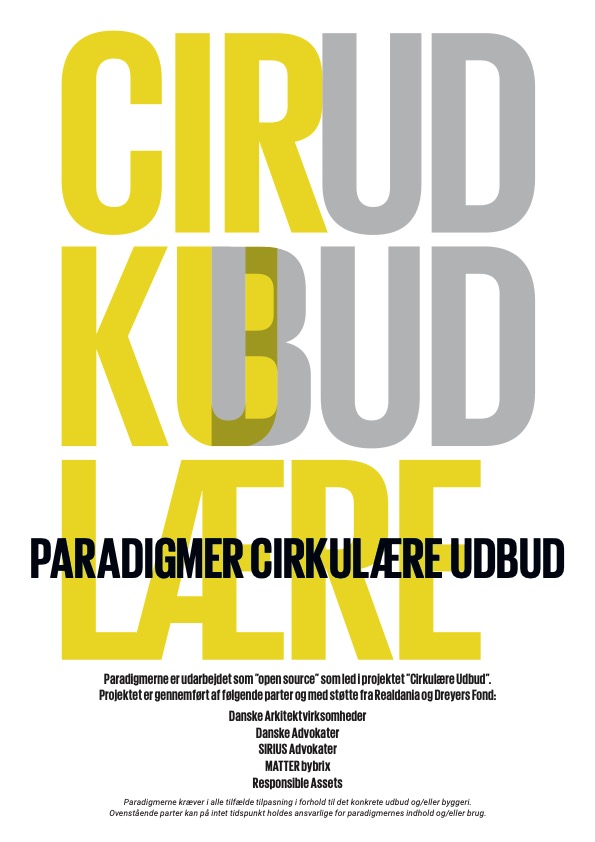 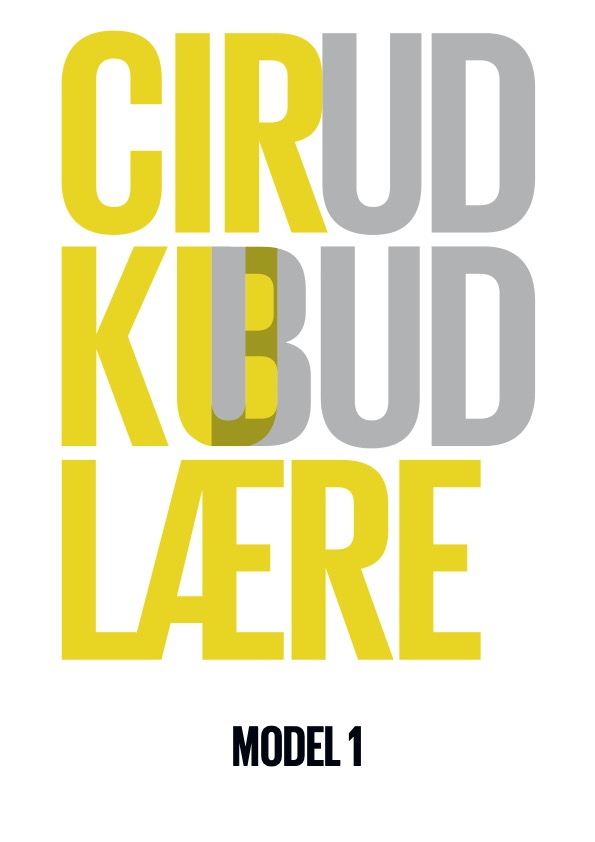 partnerskabsaftale  om innovation og cirkulær udvikling i forbindelse med opførelse af [indsæt]Sted: Sted: For BygherrenDato:For Innovationspartneren Dato: __________________________________________________________Navn:Titel:Navn:Titel: